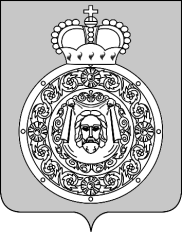 Администрациягородского округа ВоскресенскМосковской областиПОСТАНОВЛЕНИЕ__________________№__________________Об утверждении порядка предоставления государственной услуги«Предоставление земельных участков, государственная собственность на которые не разграничена, в постоянное (бессрочное) пользование» на территории городского округа Воскресенск Московской областиРуководствуясь Земельным кодексом Российской Федерации, Федеральным законом 
от 06.10.2003 № 131-ФЗ «Об общих принципах организации местного самоуправления в Российской Федерации», Федеральным законом от 27.07.2010 № 210-ФЗ «Об организации предоставления государственных и муниципальных услуг», Законом Московской области от 05.11.2019 № 222/2019-ОЗ «О наделении органов местного самоуправления муниципальных образований Московской области отдельными государственными полномочиями Московской области в области земельных отношений», Законом Московской области от 07.06.1996 
№ 23/96-ОЗ «О регулировании земельных отношений в Московской области»,ПОСТАНОВЛЯЮ:1. Утвердить порядок предоставления государственной услуги «Предоставление земельных участков, государственная собственность на которые не разграничена, в постоянное (бессрочное) пользование» на территории городского округа Воскресенск Московской области. (Приложение.)2. Опубликовать настоящее постановление в газете «Наше слово» и разместить 
на официальном сайте городского округа Воскресенск Московской области.3. Контроль за исполнением настоящего постановления возложить на заместителя Главы Администрации городского округа Воскресенск Очековского Д.В.Глава городского округа Воскресенск                                                                           А.В. БолотниковУтвержденпостановлением Администрации городского округа Воскресенск Московской областиот ___________ № ____________Порядок предоставления государственной услуги«Предоставление земельных участков, государственная собственность на которые не разграничена, в постоянное (бессрочное) пользование» на территории городского округа Воскресенск Московской области1. Предоставление государственной услуги «Предоставление земельных участков, государственная собственность на которые не разграничена, в постоянное (бессрочное) пользование» на территории городского округа Воскресенск осуществляется Администрацией городского округа Воскресенск Московской области (далее - Администрация) в соответствии с Административным регламентом предоставления государственной услуги «Предоставление земельных участков, государственная собственность на которые не разграничена, в постоянное (бессрочное) пользование», утвержденным распоряжением Министерства имущественных отношений Московской области от 18.01.2021 № 15ВР-34.Место нахождения Администрации: Московская область, г. Воскресенск, ул. Советская, д. 4 бГрафик работы: пн-чт 08:30 – 17:30, пт 8:30 – 16:15, сб-вс – выходнойПочтовый адрес: 140200, Московская область, г. Воскресенск, пл. Ленина, д. 3Контактный телефон: 8(496)442-46-95, 8(496)442-41-84, 8(496)442-69-78, 8(496)442-11-14Официальный сайт в информационно-коммуникационной сети «Интернет»: https://vos-mo.ru/Адрес электронной почты в сети Интернет: glava@vmr-mo.ru2. Справочная информация о месте нахождения Многофункционального центра предоставления государственных и муниципальных услуг (МФЦ), графике работы, контактных телефонах, адресах электронной почтыМесто нахождения: Московская обл., г. Воскресенск, ул. Энгельса, д. 14аГрафик работы: пн-сб 08:00 – 20:00, вс – выходнойПочтовый адрес: 140209, Московская обл., г. Воскресенск, ул. Энгельса, д. 14аКонтактный телефон: 8-800-550-50-30 доб. 52245Официальный сайт в информационно-коммуникационной сети «Интернет»: http://vosmfc.ru/Адрес электронной почты в сети «Интернет»: mfc-voskresenskmr@mosreg.ruМесто нахождения: Московская обл., г. Белоозерский, ул. 60 лет Октября, д. 8График работы: пн-сб 08:00 – 20:00, вс – выходнойПочтовый адрес: 140250, Московская обл., г. Белоозерский, ул. 60 лет Октября, д. 8Контактный телефон: 8-800-550-50-30 доб. 52246Официальный сайт в информационно-коммуникационной сети «Интернет»: http://vosmfc.ru/Адрес электронной почты в сети «Интернет»: mfc-beloozerskiy@mosreg.ruМесто нахождения: Московская обл., г. Воскресенск, ул. Дзержинского, д. 2График работы: вт-сб 09:00 – 18:00, вс-пн – выходнойПочтовый адрес: 140202, Московская область, г. Воскресенск, ул. Дзержинского, д. 2 (микрорайон Колыберево)Официальный сайт в информационно-коммуникационной сети «Интернет»: http://vosmfc.ru/3. Горячая линия Губернатора Московской области: 8-800-550-50-30Почтовый адрес: 143407, Московская область, г. Красногорск, бульвар Строителей, д. 1Официальный сайт в информационно-коммуникационной сети «Интернет»: mfc.mosreg.ru4. Дополнительная информация приведена на сайтах:РПГУ: uslugi.mosreg.ru;МФЦ: mfc.mosreg.ru.